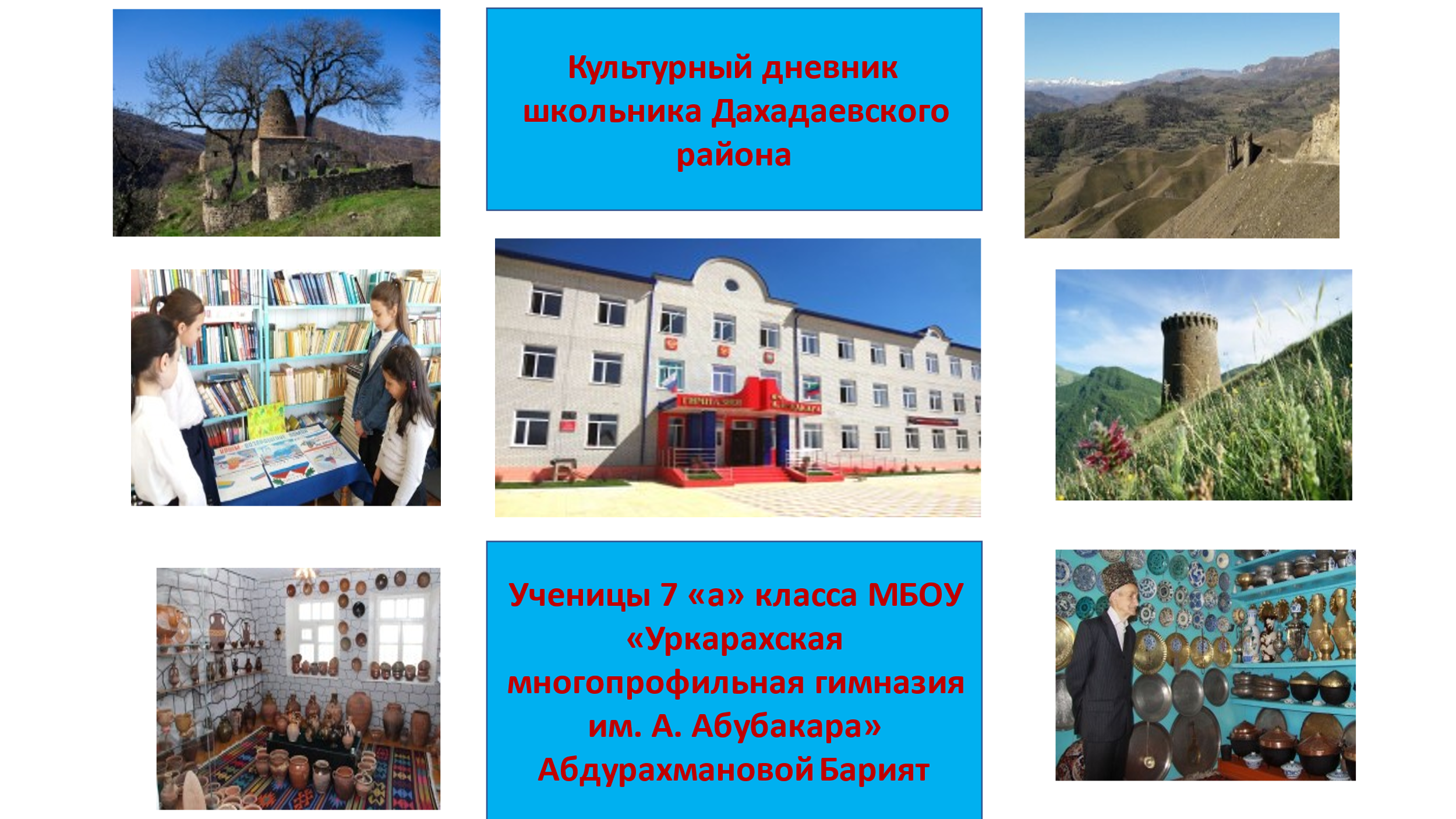 Дорогой друг!Перед тобой культурный дневник школьника. Он предназначен не для выставления отметок и записывания домашнего задания. Он станет тебе полезен в другом.В прошлом (да и сегодня) в России существовала традиция – люди вели дневники, записывая в них свои впечатления об увиденном, прочитанном, прочувствованном. Многие из этих дневников стали впоследствии основой для создания знаменитых книг, проведения научных исследований, написания энциклопедий и словарей.Твой культурный дневник поможет тебе сделать свои наблюдения, открытия, проекты и исследования в области истории, культуры и искусства Саратовской области, твоего города или села. В нем ты сможешь представить собственные мысли после посещения музеев, концертных залов, памятных исторических мест своей малой родины.Чтобы украсить дневник, ты можешь (вместе с родителями) подготовить фотографии, рисунки, коллажи, добавить в него тексты и другие материалы.Желаем тебе интересных встреч, путешествий, знакомств с музыкой, спектаклями, выставками, народными традициями, архитектурными сооружениями!Удачи!Раздел 1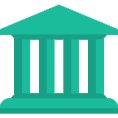 Каменная летопись краяИз древних чудесных камней сложите ступени грядущего. Н.К. РерихПриезжая в первый раз в тот или иной город, каждый из нас знакомство с ним начинает с его архитектуры. Мы осматриваем улицы, площади, отдельные здания. Именно они прежде всего говорят нам о характере и облике города, его архитектурных особенностях, ведь архитектура – это способность человека закреплять в материальных формах чувство эпохи. ЗАДАНИЯРаздел 1Каменная летопись края  3. Составь маршрут передвижения по городу (селу) к этому архитектурному сооружению.1. Начало маршрута:2. 3. 4. 5. Квест – это игра, в которой есть сюжет и задания. Цель квеста –  выполнить командой задания и прийти к обозначенной цели (в нашем случае –  к архитектурному сооружению). Такой поиск можно организовать возле школы, в парке. Обязательное условие –  наличие деревьев, кустов, травы.  Локации (листы, конверты) с заданиями не обязательно должны быть далеко друг от друга, пусть они даже будут все в поле зрения. Участники все равно наперед не знают, в каком порядке они будут проходить этапы. Квест может быть с разными поисковыми заданиями, главное – они должны быть интересными. Обычно в квесте четыре этапа. Например, такие (но ты можешь придумать содержание каждого этапа и сам(-а)):Первый этап. Понадобятся: конверт, лист бумаги с заданиями кроссворда, лист с самим кроссвордом, ручка, карандаш или фломастер. Кроссворд и задания к  нему прячем в конверт. Конверт должен быть в руках ведущего перед началом квеста. Отгаданным ключевым словом кроссворда должно стать название следующего пункта, к которому должны двигаться ребята.Второй этап. Понадобятся: файл, распечатанное изображение архитектурного сооружения (или чего-либо иного, имеющего отношение к архитектуре), распечатанные и вырезанные слова и слоги, прищепки или скрепки, на которые слова и слоги крепятся к кусту. Ищем дерево, рядом с которым растет куст (или отдельно растущий куст). Изображение архитектурного сооружения (или чего-то иного) и текст задания прячем в файл. Файл крепим к дереву или к кусту веревкой, кнопкой, скотчем. Слова и слоги крепим к кусту прищепками в произвольном порядке (не обязательно все вешать на виду, чтобы было интереснее!); несколько из них прячем вглубь куста. Отгаданное название архитектурного сооружения должно стать следующим пунктом, к которому направятся твои одноклассники.Раздел 1Каменная летопись краяТретий этап. Понадобятся: файл, распечатанное изображение скульптуры (фонтана, игровой площадки, спортивной площадки, т.е. того, что есть в парке или возле школы), конверт с заданием, несколько спичечных коробков или капсул от киндер-сюрприза, распечатанные подсказки и несколько пустых записок, которые прячутся в спичечные коробки. В файл кладем изображение скульптуры (фонтана, игровой площадки, спортивной площадки), текст задания (какую-то загадку) и крепим его к дереву. Коробков должно быть больше, чем подсказок. В некоторых будут записки с подсказками, а в некоторых – пустые листики бумаги. Это усложнит процесс поиска и сделает его интереснее. Коробки прячем тщательно, для этого желательно поискать высокую траву. Спичечные коробки можно заменить капсулами от киндерсюрпризов.  Результат разгадки:  пункт дальнейшего следования.Четвертый этап. Понадобятся: файл с изображением искомого архитектурного сооружения (но изображение разрезано на части), конверт с распечатанным заданием (собрать все пазлы в целое), несколько одинаковых кусочков картона с буквами (названием этого архитектурного сооружения).  На каждом кусочке картона – одна буква. Из букв ребятам нужно составить слово «школа» или «библиотека», или «музей» (то здание, которое они ищут), предварительно собрав изображение  этого  архитектурного сооружения из пазлов. Финалом квеста становится обнаружение искомого архитектурного сооружения и, возможно, награждение ребят (может быть, маленькими изображениями этого сооружения,  календариками с его фотографиями и т.д.). Раздел 1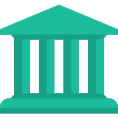 Каменная летопись краяВ Дахадаевский район туристы приезжают и летом, и зимой. Здесь есть всё, что нужно любознательному путешественнику: древности, реликвии, искусство, потрясающая природа. Позже, вспоминая дни, проведенные в районе, первым делом начинаю ностальгировать о свежем запахе свободы и много еще о чем. Говорят, у Кала-Корейша настолько мощная энергетика, что желание, загаданное здесь, обязательно исполняется. И в это непременно веришь, когда слышишь истории, связанные с ним.ЗАДАНИЯ1. Соверши путешествие (виртуальное путешествие в сети Интернет) по святым местам своего района и кратко опиши свои впечатления.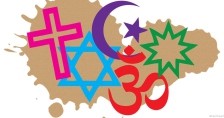 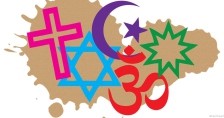 Попробуй отыскать старые фотографии тех же мест, которые ты сфотографировал. Запиши, где ты их нашел. Рассмотри внимательно найденные старые и новые фотографии. Есть ли между ними разница?Начало маршрута: ______________________________________________________________________________________________________________________________Продолжение маршрута:________________________________________________________________________________________________________________________Следующий пункт маршрута: ____________________________________________________________________________________________________________________Окончание маршрута:_________________________________________________________________________________________________________________________________________________________________________________________________Раздел 3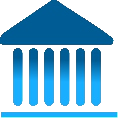 Музейное зазеркальеЧто такое музей? Определение даст любой словарь или энциклопедия. По-гречески это «дом муз», то есть помещение, где обитают музы. Вначале понятие это обозначало саму коллекцию предметов искусства. Позже – и место (здание), где экспонаты располагаются. С развитием Интернета появляются виртуальные музеи, существующие только в электронном виде, а также превосходные панорамы и экскурсии, записанные на дисках. Что тоже, согласитесь, очень удобно. Ведь эту запись можно посмотреть, не выходя из дома и никуда не выезжая! Но все же, говоря о музее, мы подразумеваем в первую очередь учреждение для собирания, хранения и последующего показа публике ценных экспонатов. ЗАДАНИЯВ каких  музеях  России (мира) тебе удалось побывать? Опиши свои впечатления.Какие музеи находятся в твоем районе (селе)? Как называлась последняя из посещенных тобой выставок? Напиши о любом заинтересовавшем тебя произведении искусства.Раздел 3Музейное зазеркалье3. Нарисуй на листе бумаги схему запомнившейся тебе экспозиции музея. На схеме пронумеруй ее элементы. Сфотографируй рисунок и помести фотографию в дневник. Подготовь краткую подпись к каждому элементу  схемы экспозиции.Раздел 3Музейное зазеркальеРаздел 4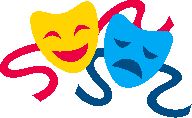 Театральные встречиТеатр не отображающее зеркало, а – увеличивающее стекло. В.В. МаяковскийПо мнению поэта и драматурга А.П. Сумарокова, театр, воздействуя на разум и чувства, призван нравственно воспитывать зрителей: Принудить чувствовать чужие нам напасти И к добродетели направить наши страсти. ДАРГИНСКИЙ МУЗЫКАЛЬНО-ДРАМАТИЧЕСКИЙ ТЕАТРОснован 11 сентября 1961 на базе первой национальной даргинской студии при Ереванском художественно-театральном институте. С этого времени носит имя классика даргинской поэзии Омарла Батырая. Первыми спектаклями стали "Свадьба Кайтмаса" А. Курбанова, "Бэла" М. Лермонтова, "Плутни Скапена" Ж.-Б. Мольера. За спектакль "Землетрясение" награжден дипломом 2-й степени Министерства культуры РСФСР. Спектакль "Алибек Багатыров" удостоен республиканской премии им. Г. Цадасы. В 2001 году преобразован в музыкально-драматический театр. В репертуаре - русская и зарубежная классика, советская и дагестанская драматургия. За время существования выпущено более 140 спектаклей. Гастролирует по республике и за ее пределами.____________________________________________________________________________________________________________________________________________________________________________________________________________________________________________________________________________________________________________________________________________________________________________________________________________________________________________________________________________________________Если бы тебе представилась возможность выбрать: быть сценаристом, режиссером, актером, костюмером или композитором спектакля, что бы ты выбрал (-а)? Почему? Что бы ты для этого спектакля написал (-а) (поставил (-а), сыграл (а), сшил (-а), сочинил (-а))? Как? При помощи кого (чего)?Раздел 4Театральные встречиПроведи краткое исследование творческой деятельности выдающихся мастеров российского театра и кино, чья актерская судьба связана с саратовской театральной школой. Вспомни художественные фильмы с участием этих актеров и запиши их названия.Подготовь альбом, газету, альманах, компьютерную презентацию (по выбору) о даргинском театре и предложи результаты исследования своим сверстникам для обсуждения.Попробуй найти в своем районе народный, школьный, детский или какой-либо другой театр. Узнай и запиши, какой спектакль идет или репетируется в найденном тобой театре. А может быть, ты посетишь их? Раздел 5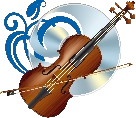 Наполним музыкой  сердца…Музыка – необычное искусство. Для нее не существует государственных границ, она их легко преодолевает, поселяясь там, где ее любят слушать и исполнять. Музыка говорит понятным для всех людей языком звуков, напевов, мелодий. Наверное, и в твоей жизни тоже немало музыки. Ведь хорошая песня поднимает настроение, рождает на лице улыбку, а в душе – радость! Только вслушайся…Раздел 5Наполним музыкой  сердца…Раздел 6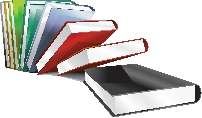 Приглашение к чтениюГде есть поветрие на чтенье,В чести там грамота, перо;Где грамота – там просвещенье;Где просвещенье – там добро.П.В. ВяземскийД. Дидро однажды написал, что люди перестают мыслить лишь в том случае, когда перестают читать. И это действительно верное утверждение, ведь чтение расширяет кругозор, повышает интеллектуальные способности, заставляет мыслить и анализировать.Книга – это лучший советчик и преданный друг. Именно на страницах книги можно отыскать ответы на многие вопросы, волнующие человека.Найдите время и возьмите в руки занимательную книгу. Вы ни на минуту не пожалеете о потраченном времени!ЗАДАНИЯРаздел 6Приглашение к чтению3. Если бы тебе представилась возможность написать книгу, о чем бы она рассказывала, как называлась? Составь краткий план этой книги.Раздел 6Приглашение к чтениюРаздел 7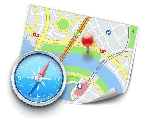 Туристические тропы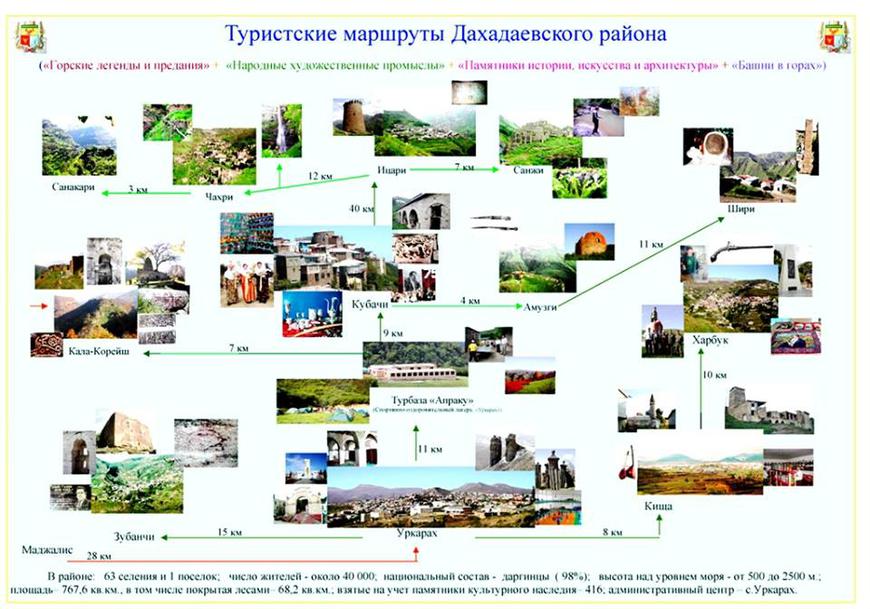 «Дахадаевский район в последние годы является одним из центров развития туризма в нашей республике. Самобытная культура и традиции местного населения в сочетании с уникальными памятниками истории и разнообразными объектами природы все больше привлекают сюда жителей Дагестана и гостей республики. Руководство Дахадаевского района и выходцы из села Ицари очень трепетно относятся к своему культурному и природному наследию. Они уверены, что в ближайшее время природный парк "Ицари" станет одним из излюбленных мест для отдыха и туризма в Дагестане» 

Раздел 7Туристические тропыРаздел 7Туристические тропы5. Придумай квест (веб-квест) по теме «Памятники природы Дахадаевского района» и предложи поиграть в него одноклассникам, друзьям (пример создания квеста ты найдешь в задании 4 раздела 1).  Запиши здесь задания твоего квеста.Задание 1____________________________________________________________________________________________________________________________________________________________________________________________________________________________________________________________________________________________________________________ _____________________________________________________________________________Задание 2_________________________________________________________________________________________________________________________________________________________________________________________________________________________________________________________________________________________________________________________________________________________________________________________________Задание 3_________________________________________________________________________________________________________________________________________________________________________________________________________________________________________________________________________________________________________________________________________________________________________________________________Раздел 7Туристические тропыЗадание 4____________________________________________________________________________________________________________________________________________________________________________________________________________________________________________________________________________________________________________________ _____________________________________________________________________________Финал________________________________________________________________________________________________________________________________________________________________________________________________________________________________________________________________________________________________________________________________________________________________________________________________________________________________________________________________________________________________________________________________________________________________________________________________________________________________________Раздел 8 Увлекательные и запоминающиеся выходные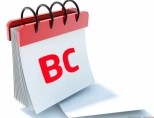 У каждого из нас есть свои интересы, симпатии, увлечения, разочарования и радости. В процессе жизни мы приобретаем собственные убеждения и взгляды  на мир, людей и на самих себя. Все это составляет наш внутренний духовный мир. Духовные богатства не даются человеку при рождении. Каждый из нас способен сам творить и создавать свой духовный мир.ЗАДАНИЯвыходной день. Размести здесь эту фотографию.Напиши, чем тебе запомнился этот выходной день, что интересно-Раздел 8Увлекательныеи запоминающиеся выходныеУкажи, какой (-ие) интересный (-е) сайт (-ы), посвященный (-е) деятельности музыкантов, художников, архитекторов, дизайнеров, скульпторов и пр., ты сумел (-а) найти в этот выходной день.Раздел 9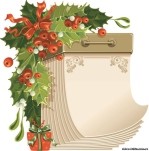 Памятные датыЕжегодно в России отмечается ряд дат, связанных с жизнью нашей страны и людей, которые прославили ее. Всем известно, как много деятелей культуры, искусства и литературы, великих политиков, военачальников и ученых родилось именно в Дагестане. Не забываем мы и о знаменательных событиях российской истории.ЗАДАНИЯ1. Выбери любую знаменательную дату в истории нашей страны. Напиши, чем знаменит этот день в истории, культуре твоей страны, области, района (села).Раздел 9 Памятные датыРаздел 10«Поклонимся великим тем годам…»22 июня 1941 года на нашу Родину напали немецкие фашисты. Началась Великая Отечественная война. Ты знаешь, что она продолжалась четыре года.Нелёгким был путь к победе. Прогремели великие битвы: битва под Москвой, Сталинградская, битва на Курской дуге. 250 дней не сдавался врагу героический Севастополь. 900 дней в страшной блокаде держался мужественный Ленинград. Отважно сражался Кавказ. На Украине, в Белоруссии, в других местах громили захватчиков грозные партизаны. Миллионы людей, в том числе и дети, трудились у заводских станков и на полях страны. Советские люди (Советский Союз – так называлась в те годы наша страна) делали всё, чтобы остановить фашистов. Даже в самые тяжёлые дни они твёрдо верили: «Враг будет разбит! Победа будет за нами!»И вот настал момент, когда наступление захватчиков было остановлено, Советская армия повернула вспять вражеские войска, принесла освобождение СССР, многим странам Европы, вошла в Берлин – столицу фашистской Германии. Пришел день Победы! 1. Расспроси родителей о членах своей семьи (и/или об их товарищах, знакомых) – участниках Великой Отечественной войны. Напиши об их военном пути.Раздел 10«Поклонимся великим тем годам…»3. Составь презентацию-экскурсию для одноклассников и родителей, посвященную истории твоего города (поселка, села) в годы Великой Отечественной войны. Расскажи в ней, как были связаны жизнь, труд людей твоего города (поселка, села)    с непростой историей нашей Родины периода 1941–1945 годов.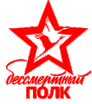 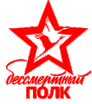 Раздел 10«Поклонимся великим тем годам…»Укажи свои любимые художественные фильмы, повести, стихотворения, музыку (песни, мюзиклы, музыку к кинофильмам и пр.), посвященные Великой Отечественной войне. Напиши о том, чем они тебе особенно нравятся. Предложи здесь план (или краткое описание) сценария фильма, посвященного событиям Великой Отечественной войны (если бы тебе представилась возможность его снимать). О чем (о ком) рассказывал бы этот фильм?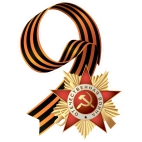 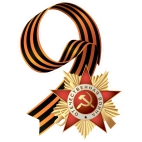 Индивидуальный культурный маршрут путешественникаВот мы и на финише. Давай вспомним твой маршрут. Впиши названия мест, в которых ты побывал (-а) в этом году.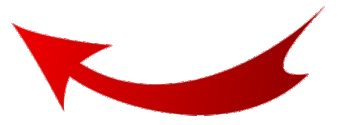 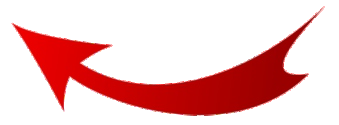 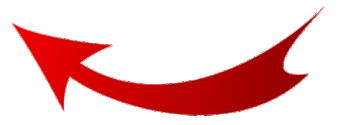 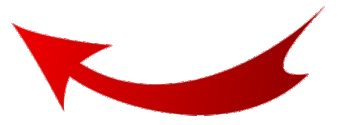 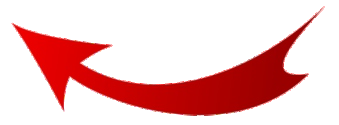 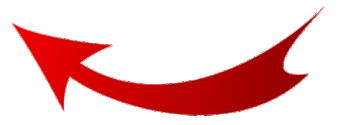 ФИНИШЕсли необходимо, добавь в культурный маршрут дополнительные части. Желаем тебе новых маршрутов, встреч и открытий!Карта культурных и памятных местЗАДАНИЕ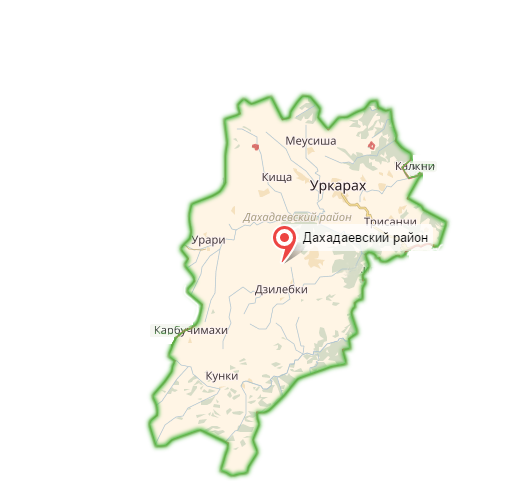 Карта культурных и памятных местЗАДАНИЕПредложи своим одноклассникам сделать общую карту путешествий, укажи на ней памятные места, которые каждый ученик твоего класса посетил в течение учебного года. Сфотографируй рисунок и внеси его в дневник.В оформлении дневника использованы фотоматериалы из открытого доступа сети Интернет